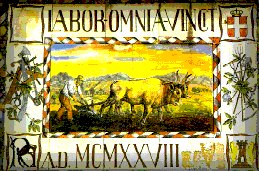 Codice Min. VIIS014005  -  Sito Internet   www.istitutoagrarioparolini.itVia San Bortolo, 19 – 36061 - Bassano del Grappa – VI – Tel. 0424522196  Fax. 0424525346Allegato N. 1GARA NAZIONALE STUDENTI ISTITUTI PROFESSIONALIINDIRIZZO “ Operatore Agroindustriale” 18 e 19 Aprile 2013Scheda di adesioneda restituire all’I.S.I.S.S. “A. Parolini” di Bassano del Grappa (VI) entro il 28.02.2013via Fax al n. 0424525346 o all’indirizzo e-mail: garanazionale@istitutoagrarioparolini.it STUDENTE PARTECIPANTEVALUTAZIONI SCOLASTICHEDIRIGENTE ACCOMPAGNATORECognome e nome…………………………………………………………………………………………………...Tel:...................................................... e-mail……………………………………………………………………...DOCENTE ACCOMPAGNATORECognome e nome…………………………………………………………………………………………………..Tel…………………………………… e-mail………………………………………………………………….….Data_________________					timbro e firma del DIRIGENTE SCOLASTICOAllegato: fotocopia attestazione di versamento quota di partecipazioneDENOMINAZIONE ISTITUTO:INDIRIZZO:TELEFONO:FAX:E-MAIL:SITO:COGNOME E NOME:LUOGO DI NASCITA:DATA DI NASCITA:DATA DI NASCITA:RESIDENZA:CAP:PROVINCIATEL./CELLE-MAIL:E-MAIL:Media dei voti classe 1°____________/10Media dei voti classe 2°____________/10Qualifica conseguita nell’a.s. 2011/12   Punteggio:______________/centesimiQualifica conseguita nell’a.s. 2011/12   Punteggio:______________/centesimiLingua straniera:Stage effettuati:Altre notizie sull’alunno (breve curriculum)Altre notizie sull’alunno (breve curriculum)